http://mosmetod.ru/metodicheskoe-prostranstvo/sredne-professionalnoe-obrazovanie/anonsy/seminar-soveshchanie-uchebno-metodicheskoj-komissii-po-professii-11-01-06-elektromontjor-oborudovaniya-elektrosvyazi-i-provodnogo-v.html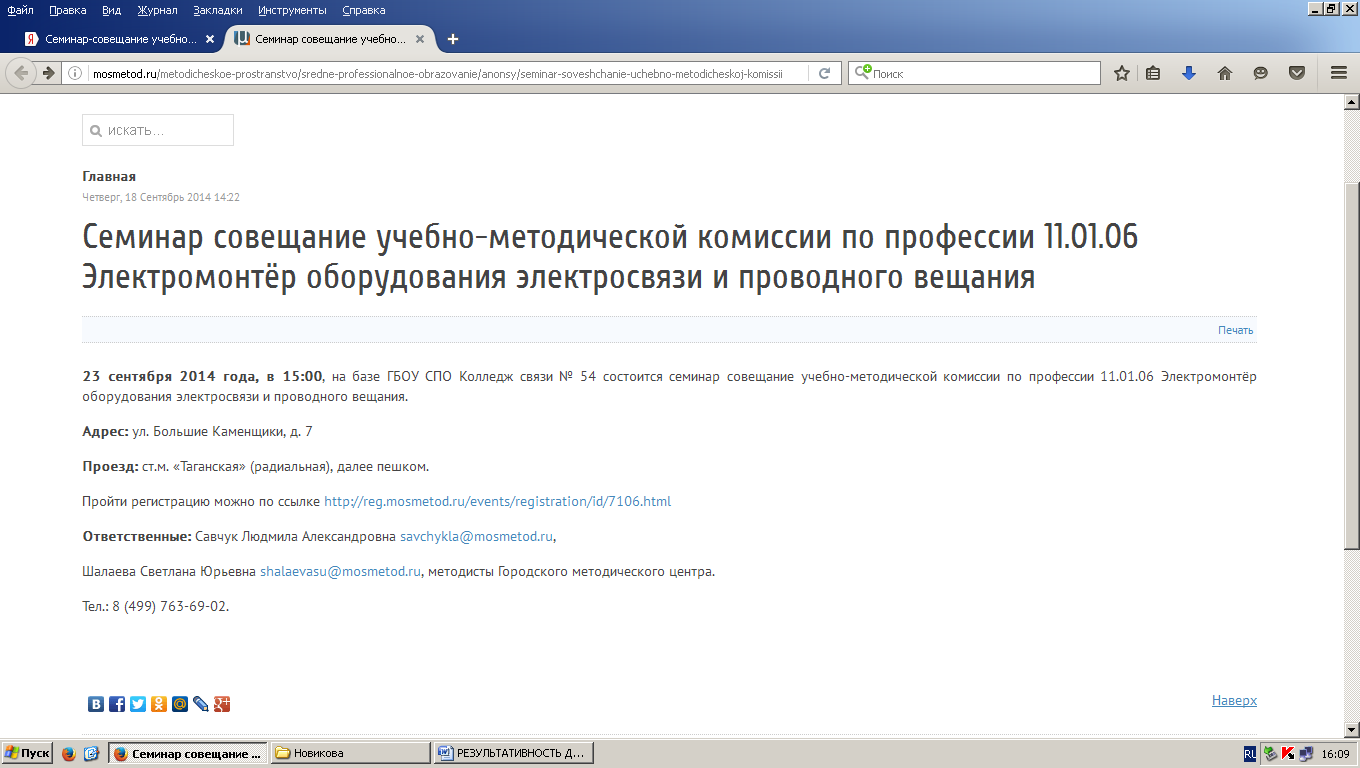 